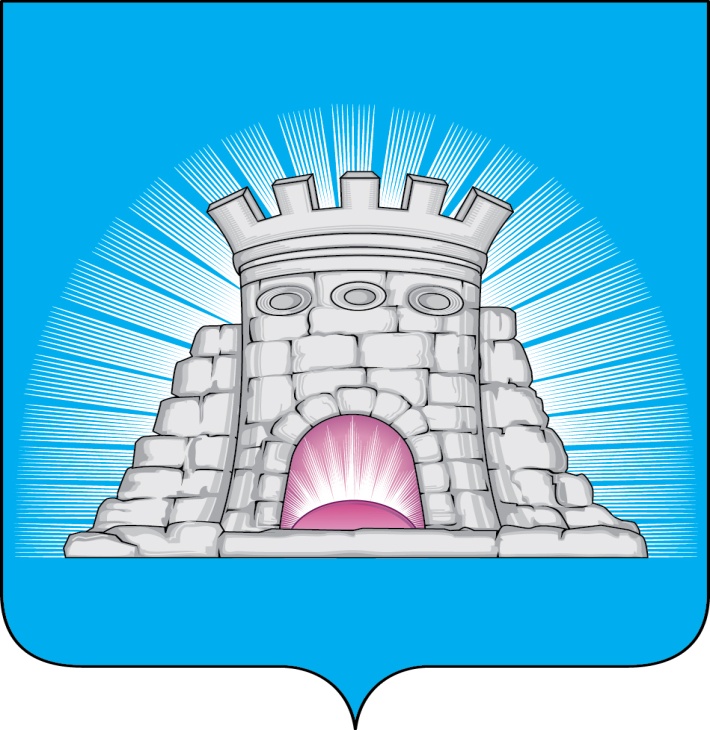                                ПОСТАНОВЛЕНИЕ                                               25.05.2022      №     841/5г.Зарайск                             О внесении изменений в муниципальную программу                             городского округа Зарайск «Безопасность и обеспечение                               безопасности жизнедеятельности населения»,                           утвержденную постановлением главы городского                           округа Зарайск от 15.11.2019  № 1975/11         На основании решения Совета депутатов городского округа Зарайск Московской области от 28.04.2022 № 90/4 «О внесении изменений в решение Совета депутатов городского округа Зарайск Московской области № 81/1 от 16 декабря 2021 года «О бюджете городского округа Зарайск Московской области на 2022 год и на плановый период 2023 и 2024 годов», постановления главы городского округа Зарайск Московской области от 17.08.2021 № 1290/8 «Об утверждении Порядка разработки и реализации муниципальных программ городского округа Зарайск Московской области», в соответствии с письмом Главного управления региональной безопасности Московской области от 31.03.2022 № 09ИСХ-2406/04-03                                                  П О С  Т А Н О В Л Я Ю:      1. Внести в муниципальную программу городского округа Зарайск «Безопасность и обеспечение безопасности жизнедеятельности населения» (далее – Программа) на 2020-2024 годы, утвержденную постановлением главы городского округа Зарайск от 15.11.2019 № 1975/11, следующие изменения:- Паспорт муниципальной программы «Безопасность и обеспечение безопасности жизнедеятельности населения» изложить в новой редакции (прилагается);- Планируемые результаты реализации муниципальной программы «Безопасность и обеспечение безопасности жизнедеятельности населения» приложение № 1 к Программе изложить в новой редакции (прилагается);- Методику расчета значений планируемых результатов реализации муниципальной программы «Безопасность и обеспечение безопасности жизнедеятельности населения» приложение № 2 к Программе изложить в новой редакции (прилагается);     - Подпрограмму 2 «Снижение рисков возникновения и смягчение последствий чрезвычайных ситуаций природного и техногенного характера» приложение 4 к Программе изложить в новой редакции (прилагается);                                                                                                                       008874    - Подпрограмму 3 «Развитие и совершенствование систем оповещения и информирования населения муниципального образования Московской области» приложение 5 к Программе изложить в новой редакции (прилагается);    - Подпрограмму 4 «Обеспечение пожарной безопасности на территории муниципального образования Московской области» приложение 6 к Программе изложить в новой редакции (прилагается);    - Подпрограмму 6 «Обеспечивающая подпрограмма» приложение 8 к Программе изложить в новой редакции (прилагается).      2. Службе по взаимодействию со СМИ администрации городского округа Зарайск опубликовать настоящее постановление на официальном сайте администрации городского округа Зарайск.Глава городского округа  В.А. ПетрущенкоВерно:Начальник службы делопроизводства    Л.Б. Ивлева                                                                                                              25.05.2022Послано: в дело, Москалеву С.В., Глухих И.Е.,  отделу по ГО, ЧС и АТД,           ОЭиИ, КСП, СВ со СМИ,  юридический отдел, прокуратуре.Кашликова О.М.8(496) 662-55-37